TROUBLES DU RYTHME et ANTIARYTHMIQUES Plan :A-Rappel anatomiqueB- Les troubles du rythme1.B-Troubles de la commande sinusale2.B-extrasystoles atriales3.B-Flutter atrial4.B-Fibrillation atriale5.B-Tachycardies jonctionnelles6.B-Extrasystoles ventriculaires7.B-Tachycardie ventriculaires8.B-Fibrillation ventriculaireC- Les antiarythmiques1. Introduction2. Classification2.1. Classe I2.2. Classe II2.3. Classe III2.4. Classe IVTROUBLES DU RYTHME ET DE LA                   CONDUCTION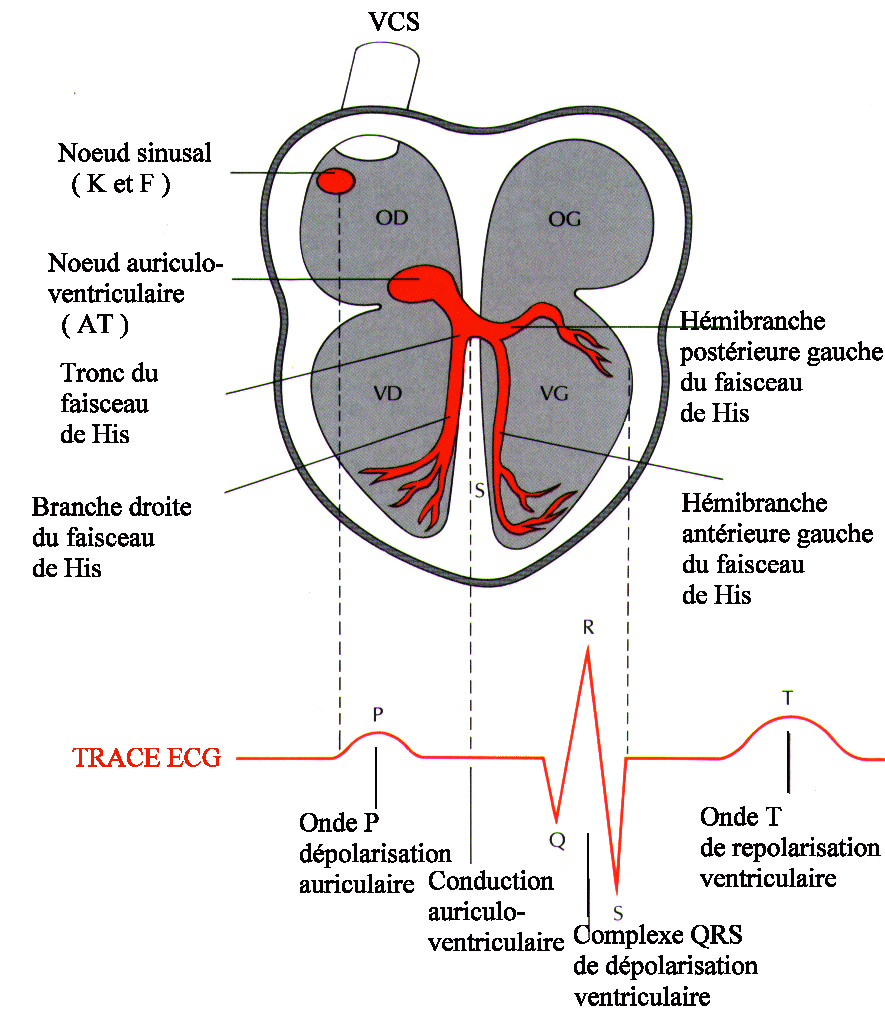 Rappels anatomiques :B-Troubles du rythme :1-Troubles de la commande sinusale : (tachycardie sinusale)Rythme cardiaque > 100 bpm (adulte au repos), permanent asymptomatique le plus souventDiagnostic par ECG:	. Tachycardie régulière et permanente	. Ventriculogrammes de morphologie normale, précédés d’une activité sinusale (onde P + en          D2, D3, aVf), intervalle P – QRS constantEtiologies:	. Effort, émotions, fièvre, grossesse, anémie, hypoxie (EP,…)	. Insuffisance cardiaque	. Hyperthyroïdie	. Tachycardies sinusales constitutionnelles (sujet jeune, anxieux, café, OH, tabac)2-Extrasystoles atriales : Excitation prématurée, naissant de l’oreillette D ou G (foyer ectopique, réentrée),elles sont Très fréquentes, le plus souvent asymptomatique, palpitation, « ratés »,…Evolution: peuvent favoriser la naissance de tachycardies atriales et surtout d’une fibrillation atrialeCaractères de gravité: grand nombre, salves, polymorphisme                                      A considérer comme bénigne le plus souventEtiologies: elles peuvent survenir soit sur cœur sain soit sur une cardiopathie.Traitement:.uniquement si risque d’évolution vers une  tachycardie atriale ou fibrillation atriale			. Anti arythmiques de classe Ia, Ib, Ic, ou Béta bloquants.			. Supprimer facteurs favorisants (tabac, alcool, café,...)3-Le flutter atrial :Il s’agit d’un circuit de « macro-réentrée » le plus souvent dans l’oreillette droite, plus rarement oreillette gauche ,c’est une tachycardie à début et fin brusque, durée très variable (paroxystique)Le plus souvent, de caractère permanent, volontiers mal toléré.ECG: L’activité atriale est régulière, bien organisée, 300 bpm, ondes F « en toit d’usine » (D2, D3, aVf) sans retour à la ligne isoélectrique.Les  ventriculogrammes sont  de morphologie normale, le plus souvent réguliers à 150 bpm du fait d’une transmission 2:1 de l’activité atrialeEvolution:  accidents thromboemboliques, poussée d’insuffisance cardiaqueEtiologies: complique le plus souvent une cardiomyopathie (mauvaise tolérance)Traitement: réduction après anti coagulation efficace ou après ETO, par AA, par électrostimulation, ou par CEE.4-La fibrillation atriale :			Trouble du rythme le plus fréquent, c’est une désynchronisation des cellules atriales (activité anarchique). Le rythme ventriculaire est  irrégulier, le plus souvent rapide, avec perte de la systole atriale (absence de contraction des oreillettes):		. stagnation sanguine source de thrombus (et d’embolies)		. mauvais remplissage ventriculaire (insuffisance cardiaque)3 entités:	. paroxystique: durée de moins de 48 heures		. persistante: durée > 48 heures		. permanente: chroniqueClinique: elle donne des accès de palpitation à début brutal (forme parox.), elle est soit asymptomatique, soit responsable d’asthénie ou dyspnée inhabituelle, angor, parfois elle est  révélée par une complication.ECG: il n’ya plus d’onde P mais activité atriale anarchique, irrégulière, rapide (400 	à 700 bpm)		. Ventriculogrammes rapides et irréguliers, les QRS sont fins le plus souvent. Complications:. Insuffisance cardiaque gauche ou globale (surtout si FE altérée)		         Accidents thromboemboliques (risque majeur surtout si valvulopathie mitrale ou cardiomyopathie avec dilatation atriale)Etiologies:	. Valvulopathie mitrale parfois aortiques (tournant évolutif de la maladie).		   Cardiomyopathie dilatée		 . Hyperthyroïdie		 . Cardiopathie ischémique (IDM postéro-inférieur)		 . Péricardites aigues ou chroniques, bénignes ou non		 . Idiopathique (FA sur « cœur sain »)Stratification du risque thromboembolique :elle se fait à partir du score de CHADS VASC2(voir tableau)Traitement: il a 3 objectifs :		. Prévenir les complications thromboemboliques  (AVK pour INR 2-3 si  le score de CHADS VASC >2)		. Ralentir la cadence ventriculaire (Digitalique, B-, Vérapamil)		. Tenter de restaurer le rythme sinusal (AA, CEE, Radiofréquence)5-Tachycardie jonctionnelle (Maladie de Bouveret) :  C’est un  Trouble du rythme fréquent (sujet jeune le plus souvent),  elle évolue exclusivement sur un mode paroxystiqueClinique: tachycardies volontiers récidivantes, régulières, à début et arrêt brutal (parfois crise                 polyurique), de durée variable. ECG: . tachycardie régulière, plutôt rapide (150 à 220 bpm), à QRS fins	     . ondes P soit invisibles (masquées par QRS), soit rétrogrades 	(négatives en D2, D3)6-Les extrasystoles ventriculaires :Très fréquent, très souvent asymptomatique, souvent bénignesEtiologies:	. ESV sur cœur sain, habituellement bénigne		. ESV sur cœur pathologique (cardiopathie dilatée, ischémique, hypertrophique                    obstructive ou non, arythmogène du VD)		 ESV à la phase aigüe de l’IDM (risque TV ou FV)Diagnostique:. palpitations, « ratés », parfois elles sont asymptomatiques.		. ECG: QRS prématuré, large, non précédé d’une onde PTraitement: si potentiellement maligne alors Betabloquants et/ou amiodarone selon 	cardiopathie.7-Les tachycardies ventriculaires : C’est une urgence thérapeutique (en dehors des tachycardies bénignes sur cœur sain)Mécanismes: soit réentrée (couplage fixe avec QRS précédent)		. soit hyper-automatisme (pas de lien avec QRS précédent)Etiologies: peuvent être les mêmes que celles des ESV, mais plus fréquente sur cardiopathie                  ischémiqueDiagnostique: Tachycardie régulière, début brutal, mal tolérée (lipothymie, 		     syncope, insuffisance cardiaque, collapsus) ECG: tachycardie régulière à QRS larges avec dissociation auriculo-ventriculaire (QRS > ondes           P) Insensibles aux manœuvres vagalesComplications: défaillance cardiaque aigüe (collapsus, syncope, lipothymie),         		dégénérescence en FVTraitement: urgence (SAMU), réduction par AA en IV, électrostimulation, CEE		prévention des récidives par AA et/ ou défibrillateur automatique implantable8-La fibrillation ventriculaire :Entraîne un arrêt cardio-circulatoire (urgence absolue)Etiologies identiques aux ESV et TV mais au premier rang: IDM aigu Diagnostic:. état de mort apparenteECG avec activité ventriculaire anarchique et irrégulièreTraitement:. manœuvres de réanimation conventionnelles, un seul traitement pour réduire une FV: CEE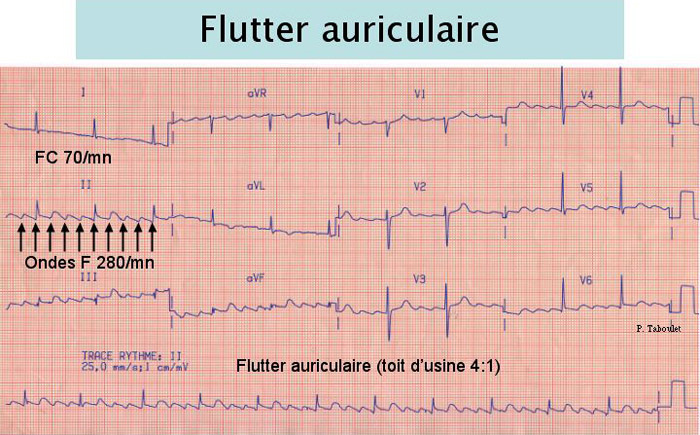 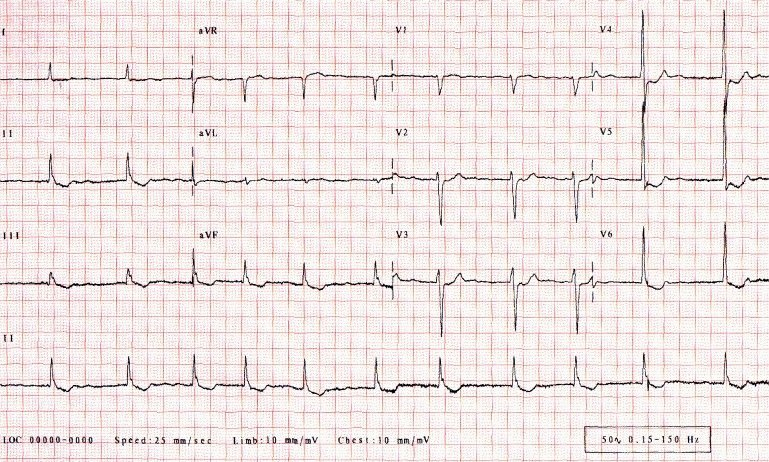                   Flutter atrial                                                                                        Fibrillation atriale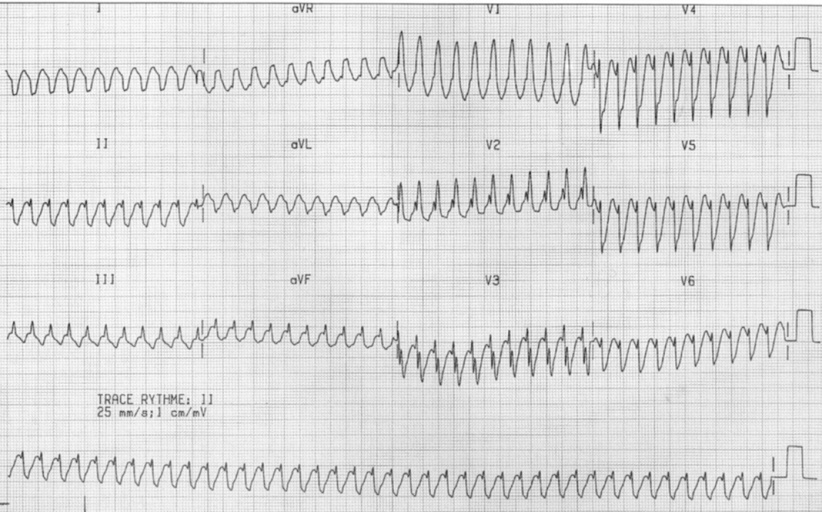 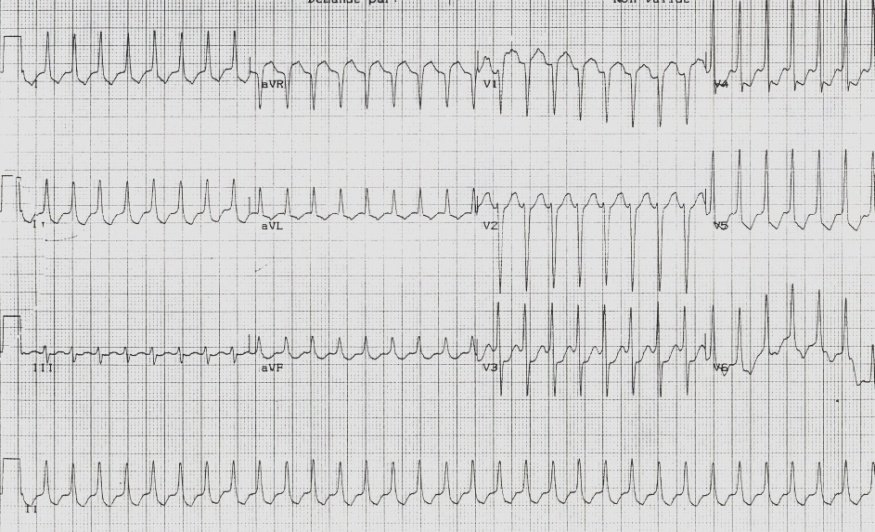 Tachycardie jonctionnelle                                                     Tachycardie ventriculaire         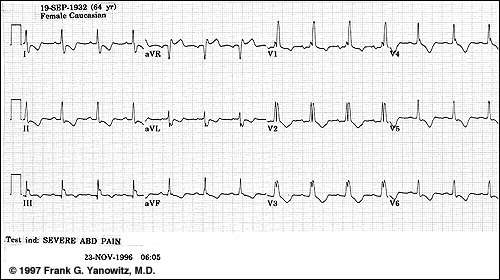 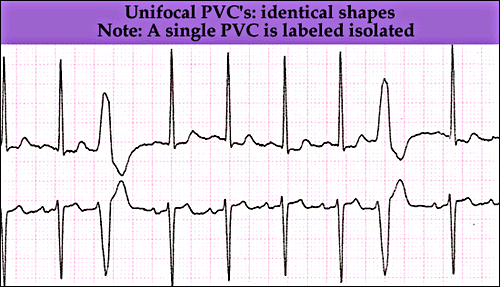 Extrasystole ventriculaire                                                    Bloc de branche droit                                                                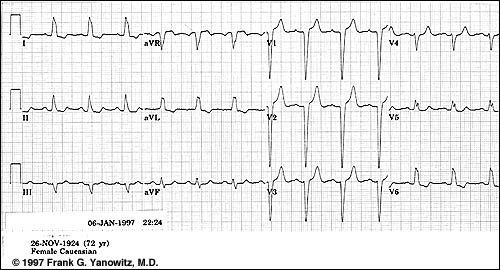 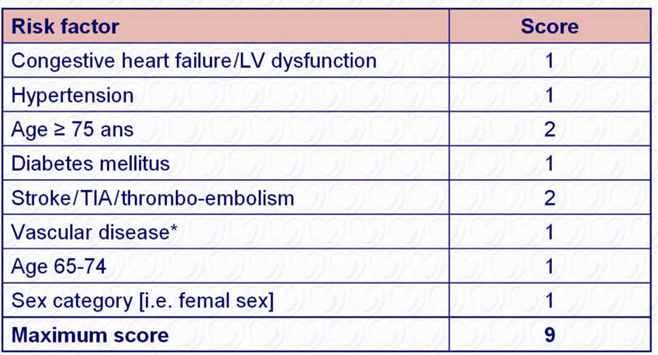 Bloc de branche gauche                                                                          Score CHA2DS2VASCC-LES ANTIARYTHMIQUES1. IntroductionLes anti arythmiques sont des substances qui modifient les propriétés électrophysiologiques cardiaques en agissant sur la cinétique trans membranaires des ions .Au repos les cellules cardiaques sont polarisées du fait des gradient ioniques ; K+ intra cellulaire > K+ extra cellulaire, Na+ intra cellulaire < Na+ extra cellulaire. La différence de potentiel entre le milieu intra et extra cellulaire est de -90 à - 50 mV suivant le type de cellule cardiaque.L'activité cardiaque électrique puis mécanique est dépendante des variations de concentrationsioniques de part et d'autre de la membrane cellulaire. Le potentiel d'action correspond à la succession des variations de potentiel secondaires à un stimulus.2. Classification des anti arythmiquesLa Classification de Vaughan Williams est la plus utilisée. Elle est constituée de 4 classes en fonction de l'action sur la cinétique trans membranaires des ions ( Na+, K+, Ca++) ou de l'effet sur le système nerveux autonome.- Classe I ; inhibent le canal sodique entrant- Classe II ; bêta bloquants, inhibent l'action des catécholamines- Classe III ; inhibent le canal potassique sortant- Classe IV ; inhibent le canal calcique lent2.1. Classe IMode d'action ; ralentissent l'entrée du Na+ dans les cellules à réponse rapide. Elle est divisée en 3 sous classes ( a, b, c) en fonction de l'effet sur la durée du potentiel d'action (augmentée, diminuée, stable).Classe IaQuinidine et ses dérivésPrincipales spécialités commercialesCardioquine®, Hydroquininide®, Longacor®,  Sérécor®. A part Rythmodan®(activité anticholinergique) IndicationsRéduction des arythmies auriculaire éventuellement jonctionnelle ou ventriculairePrévention des récidives d'arythmies auriculaire ou ventriculairePrécautions d'emplois et effets secondaires;allongent le PR, le QRS, le QT ; surveillance ECGdépriment la contractilité; contre indication si insuffisance cardiaque pré-existanteClasse IbSous groupe de la lidocaïne et de ses dérivésPrincipales spécialités commerciales; Xylocaïne®, Méxitil®, Di-Hydan®IndicationsRéduction des arythmies ventriculaires (phase aïgue d'infarctus)Prévention des récidives d'arythmies ventriculairesClasse IcSous groupe le plus récent de la classe IPrincipales spécialités commerciales; Rythmol®, Flécaïne®IndicationsRéduction des arythmies auriculaire, des tachycardies avec voie accessoire (réciproque ou TSV), des arythmies ventriculairesPrévention des récidives d'arythmies auriculaire, jonctionnelle ou ventriculairePrécautions d'emplois et effets secondairesEffets centraux indésirables; sensations vertigineuses, troubles visuels,somnolence, paresthésies,convulsions ou délire.Effets digestifs indésirables; gastralgies, nausées, diarrhée ou constipation.Augmentation des transaminases ou ictère cholestatique2.2. Classe IIGroupe des bêta-bloquantsPrincipales spécialités commercialesAvlocardyl®, Célectol®, Corgard®,Sectral®, Seloken®, Soprol®, Ténormine®, Visken®Mode d'actioninhibent l'action des catécholamines impliquées dans la survenue de certaines arythmiesIndicationsRalentissement de la fréquence ventriculaire en cas de TSVPrévention des récidives d'arythmies jonctionnelle ou ventriculaire (arythmies catécholergiques ou post IDM)Précautions d'emplois et effets secondairesEffets directs; bradycardie excessive, BAV, insuffisance cardiaque, effet rebondEffets indirects; syndrome de Raynaud, aggravation d'une artériopathie périphérique,bronchospasme, insomnies ou cauchemars.2.3. Classe IIIPrincipales spécialités commerciales; Cordarone® , Sotalex® ,Mode d'action inhibition du courant potassique sortant (phase III)IndicationsRéduction des arythmies auriculaire et ventriculaireRalentissement de la fréquence ventriculaire en cas de TSVPrévention des récidives d'arythmies auriculaire, ventriculaire, éventuellement jonctionnellePrécautions d'emplois et effets secondairesAmiodaroneForte lipophilie, large diffusion tissulaire (tissus adipeux, hépatique, pulmonaire, cardiaque) et très lente élimination ( demi-vie 28 jours).A l'ECG; allongement du QT, parfois onde u. Exceptionnelles torsades de pointe.Fibrose pulmonaire, dysthyroïdie, polynévrites, dépôts cornéens, photosensibilisation.Augmentation des transaminases et rares hépatites. Risques de veinites ou thrombophlébites pour la forme IVSotalolEffets secondaires des bêta-bloquants et risque de torsades de pointe2.4. Classe IVPrincipales spécialitésTildiem® , Isoptine® ,Cordium®Mode d'actioninhibition du courant calcique entrant (phase de plateau des cellules à réponse rapide et phase 0 des cellules à réponse lente) IndicationsRéduction des tachycardies par réentrée intra nodale ou préventions des récidivesRalentissement de la fréquence ventriculaire en cas de TSV. Réduction des TV idiopathiques du sujet jeunePrécautions d'emplois et effets secondairesdéprime la fonction sinusale et la conduction AV, risque de bloc sino auriculaire ou auriculoventriculaire, action inotrope négative et hypotensive sous vérapamil; céphalées, alopécies, rashs cutanés, constipation sous bépridil; diarrhée, allongement du QT